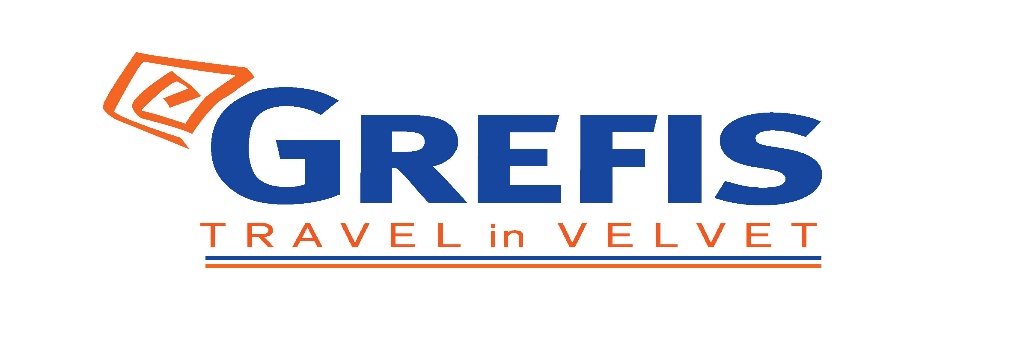                 Μητροπόλεως 26-28, (8ος όρ. )                Αθήνα 105 63                Τηλέφωνο: 210 3315621                Φαξ: 210 3315623 – 4                 Email: info@grefis.gr Κλασικός  Γύρος Ιταλίας  8ημ. Σιένα , Φλωρεντία ,  Βερόνα, Πάντοβα, Βενετία , Μπολόνια , Ορβιέτο, Ρώμη                     Αναχωρήσεις:                                 30          Ιουλίου ’21                                                         06,  13, 20, 27     Αυγούστου ’21                                                              03,  10, 17, 24     Σεπτεμβρίου ‘21                                                   01, 08,  15, 22, 29     Οκτωβρίου  ’21  1η μέρα: ΑΘΗΝΑ –  ΡΩΜΗ – ΣΙΕΝΑ – ΦΛΩΡΕΝΤΙΑ       Συγκέντρωση στο αεροδρόμιο και πτήση  για  την «αιώνια» πόλη την Ρώμη. Αφιξη, επιβίβαση στο λεωφορείο  και αναχώρηση για  να επισκεφθούμε την μεσαιωνική Σιένα. Έντεκα δρόμοι οδηγούν στην πανέμορφη κεντρική πλατεία Πιάτσα ντελ Κάμπο, όπου δεσπόζει το μεσαιωνικό Δημαρχείο της Σιένα. Στην περιήγησή μας στα γραφικά καλντερίμια της πόλης, θα θαυμάσουμε τα μεσαιωνικά αρχοντικά, τις εκκλησιές και τον Καθεδρικό Ναό, αφιερωμένο στην Κοίμηση της Θεοτόκου, ο οποίος θεωρείται ένα από τα σημαντικότερα έργα τέχνης σε ολόκληρη την Ιταλία. Αναχώρηση για τη Φλωρεντία, τη γενέτειρα της ιταλικής Αναγέννησης, πόλη που έχει ανακηρυχτεί Μνημείο Παγκόσμιας Πολιτιστικής Κληρονομιάς από την UNESCO. Μεταφορά στο  ξενοδοχείο μας. Τακτοποίηση στα  δωμάτια Υπόλοιπο ημέρας  ελεύθερο  στη  υπέροχη  πόλη. Διανυκτέρευση.2η μέρα:   ΦΛΩΡΕΝΤΙΑ (ξενάγηση)Πρωινό στο ξενοδοχείο. Στην ξενάγησή μας θα δούμε την Πιάτσα Σαν Τζιοβάνι με το Βαπτιστήριο του Αγίου Ιωάννη και τον αναγεννησιακό Καθεδρικό Ναό Σάντα Μαρία Ντελ Φιόρε, με τον περίφημο τρούλο του Μπρουνελέσκι. Συνεχίζοντας, θα κατέβουμε ως την Πιάτσα ντε λα Σινιορία, που στολίζει το σιντριβάνι του Ποσειδώνα και αντίγραφο του αγάλματος του Δαβίδ του Μιχαήλ Άγγελου. Εδώ βρίσκεται το Παλάτσο Βέκιο, που στεγάζει σήμερα το Δημαρχείο της πόλης, και η Λότζα με αγάλματα σπουδαίων Φλωρεντίνων γλυπτών. Συνεχίζουμε για την περίφημη Πινακοθήκη Ουφίτσι, την ξακουστή και πολύ φωτογραφημένη γέφυρα Πόντε Βέκιο με τα αμέτρητα κοσμηματοπωλεία, και την Πιάτσα Ρεπούμπλικα, μία από τις κεντρικότερες πλατείες της Φλωρεντίας, με τη χαρακτηριστική αψίδα Αρκόνε και τα ιστορικά καφέ Gilli και Paszkowski. Χρόνος ελεύθερος για ψώνια στην αγορά του Σαν Λορέντζο ή επίσκεψη στο Παλάτσο Πίττι, την πολυτελή κατοικία των Μεδίκων. Αργά το απόγευμα επιστροφή στο ξενοδοχείο μας . Διανυκτέρευση3η μέρα:  ΦΛΩΡΕΝΤΙΑ  -  ΒΕΡΟΝΑ –   ΠΑΝΤΟΒΑ Πρωινό στο ξενοδοχείο . Αναχώρηση για τη ρομαντική Βερόνα, την πόλη των αιώνιων εραστών του Σαίξπηρ, στις όχθες του ποταμού Αδίγη. Στην κεντρική Πλατεία Μπρα θα δούμε την περίφημη ρωμαϊκή Αρένα, και θα συνεχίσουμε για τις όμορφες πλατείες Ντελ Έρμπε και Ντέι Σινιόρι, που περιβάλλονται από άριστα διατηρημένα μεσαιωνικά κτήρια, και φυσικά για το «αρχοντικό των Καπουλέτων» με το θρυλικό μπαλκόνι της Ιουλιέτας. Χρόνος ελεύθερος και αργά το απόγευμα μεταφορά  στο ξενοδοχείο  μας στην Πάντοβα. Διανυκτέρευση.       4η μέρα: ΠΑΝΤΟΒΑ - ΒΕΝΕΤΙΑ (ξενάγηση)      Πρωινό στο ξενοδοχείο. Αναχώρηση για τη πιο ρομαντική πόλη του κόσμου, χτισμένη πάνω σε 118 μικρά νησιά, που ενώνονται με 410 περίπου γέφυρες, και έχει ανακηρυχτεί Μνημείο Παγκόσμιας Πολιτιστικής Κληρονομιάς από την UNESCO. Από το Τρονκέτο, θα πάρουμε το  βαπορέτο και θα καταλήξουμε στην περιοχή Καστέλλο, όπου βρίσκεται η ορθόδοξη εκκλησία του Αγίου Γεωργίου των Ελλήνων και το Βυζαντινό Ινστιτούτο. Περνώντας από γραφικές γέφυρες και στενά σοκάκια, θα δούμε το επιβλητικό Παλάτσο των Δόγηδων, μια φαντασμαγορία από ροζ και λευκό μάρμαρο σε βενετσιάνικο-γοτθικό στιλ, και θα καταλήξουμε στην Πλατεία του Αγίου Μάρκου, «το ωραιότερο σαλόνι της Ευρώπης», όπως το χαρακτήρισε ο Ναπολέοντας. Εδώ βρίσκεται ο περίφημος Καθεδρικός του Αγίου Μάρκου, αριστούργημα βυζαντινής αρχιτεκτονικής, με εντυπωσιακά ψηφιδωτά, το καμπαναριό του (Καμπανίλε), ο Πύργος του Ρολογιού, η Μαρκιανή Βιβλιοθήκη και το περίφημο Μουσείο Καρέρ. Τέλος, θα επισκεφθούμε ένα από τα λίγα εργαστήρια κατασκευής Murano. Χρόνος ελεύθερος και αργά το απόγευμα επιστροφή  στο ξενοδοχείο  μας στην Πάντοβα. Διανυκτέρευση. 5η μέρα: ΒΕΝΕΤΙΑ   –   ΜΠΟΛΟΝΙΑ  –  ΟΡΒΙΕΤΟ  - ΡΩΜΗ Πρωινό στο ξενοδοχείο. Αναχώρηση για τη Μπολόνια, πρωτεύουσα της ομώνυμης επαρχίας και της περιοχής Εμίλια-Ρομάνια, διάσημη για τα μεσαιωνικά δρομάκια της, τις πλατείες με τα παλάτια, τις φοιτητικές γειτονιές, και την φοβερή κουζίνα. Στην πανοραμική μας περιήγηση θα δούμε την πελώρια Βασιλική του Αγίου Πετρόνιου που δεσπόζει στο κέντρο της πόλης, το Palazzo del Podesta, το Palazzo Re Enzo, το Palazzo D’ Accursio και το Δημαρχείο της Πόλης που μπροστά βρίσκεται το περίτεχνο άγαλμα του Ποσειδώνα. Χρόνος ελεύθερος στο  κρυμμένο στολίδι  του Ιταλικού βορά. Στη συνέχεια ακολούθει επίσκεψη στο αρχαίο μεσαιωνικό χωριό  Ορβιέτο. Το πιο γνωστό αξιοθέατο της πόλης είναι ο γοτθικός-ρωμανικός  καθεδρικός ναός του Ορβιέτο. Η κατασκευή του άρχισε το 1290 και ολοκληρώθηκε το 1320 και η πρόσοψή του είναι διακοσμημένη με μάρμαρο και μωσαϊκά. Άλλα αξιοθεάτα του Ορβιέτο είναι το Πότσο ντι Σαν Πατρίτσιο, ένα πηγάδι βάθους 62 μέτρων και με διπλή ελικωτή σκάλα, το Παλάτι του Πάπα, το Παλάτσο ντελ Καπιτάνο ντελ Πόπολο και το οχυρό Αλμπόρνοζ του 14ου αιώνα με πανοραμική θέα στην κοιλάδα του Ορβιέτο. Χρόνος ελεύθερος να  περιπλανηθούμε  στην πανέμορφη γραφική  παλιά πόλη του Ορβιέτο με τα  μικρά γραφικά μαγαζάκια και τις  οικοτεχνίες. Αναχώρηση για την Ρώμη. Μεταφορά και τακτοποίηση  στο  ξενοδοχείο μας. Διανυκτέρευση.6η μέρα:  ΡΩΜΗ  (ξενάγηση)Πρωινό στο ξενοδοχείο και αρχίζει η  ξενάγηση στην «Αιώνια Πόλη». Θα επισκεφθούμε το Κολοσσαίο, το μεγαλύτερο σωζόμενο αρχαίο ρωμαϊκό αμφιθέατρο του κόσμου, και την αψίδα του Μεγάλου Κωνσταντίνου. Περνώντας από την Οδό των Αυτοκρατορικών Αγορών στην καρδιά της αρχαίας Ρώμης, θα φτάσουμε στον λόφο του Καπιτωλίου και στην Πιάτσα Βενέτσια με το ογκώδες μνημείο αφιερωμένο στον Βίκτωρα Εμμανουήλ Β΄, τον πρώτο βασιλιά της ενωμένης Ιταλίας, στο οποίο βρίσκεται και το μνημείο του Άγνωστου Στρατιώτη, στη φημισμένη Φοντάνα Ντι Τρέβι και τέλος στην πολύβουη Πιάτσα ντι Σπάνια. Ακολούθως, θα μεταφερθούμε στη μεγαλόπρεπη Βασιλική του Αγίου Πέτρου, τη μεγαλύτερη εκκλησία του κόσμου, χτισμένη πάνω στον τάφο του Αποστόλου Πέτρου, όπου μεταξύ των άλλων θα δούμε την Πιετά του Μιχαήλ Άγγελου και το κιβώριο που δεσπόζει πάνω από τον παπικό βωμό, έργο του Μπερνίνι.  Διανυκτέρευση.7η μέρα: ΡΩΜΗ – ΒΑΤΙΚΑΝΟ Πρωινό στο ξενοδοχείο. Σήμερα θα επισκεφθούμε το ανεξάρτητο κρατίδιο του Βατικανού, για να ξεναγηθούμε στα περίφημα μουσεία του, με εκθέματα που περιλαμβάνουν διάσημα αγάλματα του αρχαίου κόσμου και της Αναγέννησης, όπως το σύμπλεγμα του Λαοκόοντα, τον Απόλλωνα του Μπελβεντέρε, έργα των Τζιότο, Ραφαήλ, Ντα Βίντσι, Καραβάτζιο κ.ά. Περνώντας από τους περίφημους Διαδρόμους των Κηροπηγίων, των Ταπισερί, των Γεωγραφικών Χαρτών και τις Αίθουσες με τις νωπογραφίες του Ραφαήλ, θα καταλήξουμε στην Καπέλα Σιστίνα με τη θρυλική οροφή ζωγραφισμένη από τον Μιχαήλ Άγγελο. Υπόλοιπο  ημέρας  ελεύθερο να το εκμεταλλευτείτε  όπως  εσείς θέλετε . Διανυκτέρευση. 8η μέρα: ΡΩΜΗ -  ΑΘΗΝΑ  Πρωινό στο ξενοδοχείο και  χρόνος ελεύθερος ως την ώρα που θα μεταφερθούμε στο αεροδρόμιο της Ρώμης για την πτήση επιστροφής μας  στην Αθήνα .Τιμή κατ’ άτομο σε δίκλινο                                             595  €                  645 €                                                           Τιμή σε μονόκλινο                                                             775  €                  825 €         Παιδική τιμή (μέχρι 12 ετών)                                          495  €                  545 €Φόροι αεροδρομίων, επίναυλος καυσίμων                165 €                   165 €Περιλαμβάνονται:Αεροπορικά εισιτήρια οικονομικής θέσης Αθήνα - Ρώμη -  Αθήνα με πτήσεις της Sky Express.Πολυτελές κλιματιζόμενο πούλμαν του γραφείου μας για τις μεταφορές και μετακινήσεις σύμφωνα με το πρόγραμμα.Διαμονή σε επιλεγμένα ξενοδοχεία 4* Lux (Hotel Milano Padova , FH55 Grand Hotel Mediterraneo Florence , IH hotels   Roma Cicerone. Πρωινό μπουφέ καθημερινά.  Εκδρομές, περιηγήσεις, ξεναγήσεις, όπως αναφέρονται στο αναλυτικό πρόγραμμα της εκδρομής.Ελληνόφωνος τοπικός ξεναγός στη Φλωρεντία και στα Μουσεία Βατικανού.Έμπειρο αρχηγός - συνοδός του γραφείου μας.Ασφάλεια αστικής/επαγγελματικής ευθύνης. Φ.Π.Α.Μια χειραποσκευή μέχρι 8 κιλά Μια βαλίτσα μέχρι 23 κιλά Δεν περιλαμβάνονται:Φόροι αεροδρομίων, επίναυλος καυσίμων 165€Check Points (35€)Είσοδοι σε μουσεία,  σε αρχαιολογικούς χώρους, θεάματα και γενικά όπου απαιτείται.Ό,τι ρητά αναφέρεται ως προαιρετικό ή προτεινόμενο.Δημοτικοί φόροι ξενοδοχείων το άτομο τη βραδιά (Πάντοβα 3€, Φλωρεντία  4,50€,  Ρώμη 6€). ΠΤΗΣΕΙΣ  SKY EXPRESS ΑΘΗΝΑ – ΡΩΜΗ    10.20 – 11.20 ΡΩΜΗ – ΑΘΗΝΑ    12.10 – 15.05 